EK-4: Mesleki Eğitim Kursiyer Taahhütnamesi (MEGİP Genelge Eki)………………… mesleğinde katılmayı kabul ettiğiniz mesleki eğitim öncesinde aşağıdaki kuralları okumanız ve sonunda da imzalamanız gereklidir. Bu taahhütnamenin imzalanmaması halinde mesleki eğitime katılmanız mümkün değildir.KATILIM KOŞULLARIAktif İşgücü Hizmetleri Yönetmeliği’nin 32. maddesine göre, (1) Kursa katılmak için;a) Kuruma kayıtlı işsiz olmak,b) 15 yaşını tamamlamış olmak,c) Mesleğin gereklerine uygun olarak belirlenen özel şartlara sahip olmak,ç) Kurumca aynı meslekte düzenlenen kursu tamamlamamış olmakd) İş ve meslek danışmanlığı hizmetlerinden faydalanmak  e) Emekli olmamak,f) Kurslara katılmama yönünde yaptırım uygulanmıyor olmak,şartları aranır. Kurum kursiyer adaylarından durumlarını gösterir belge isteyebilir.(2) Eğitimlere katılmalarına ve kurs sonunda da istihdam edilmelerine engel durumları bulunmadığı il müdürlüğünce uygun görülmesi halinde, sadece yükseköğretim ve açık öğretimdeki öğrenciler kurslara katılabilirler.(3) Kurstan yararlanan kursiyerler, kursun tamamlanmasından itibaren altı ay geçmeden yeni bir kurstan yararlanamazlar.(4) Eğitimin başladığı tarihten itibaren bir yıl öncesine kadar yüklenicinin, konsorsiyum veya iş ortaklığı olarak teklif verilmesi halinde konsorsiyum ya da iş ortaklığını oluşturan işyerlerinin çalışanları, bu yükleniciler ile düzenlenen kurslara katılamazlar.(5) Ceza infaz kurumlarında bulunan ve tahliyesine üç yıldan az süre kalmış olanlar, Kuruma kayıtlı işsiz olmak şartı hariç bu maddenin birinci fıkrasında belirtilen şartları taşımak kaydıyla kurslara katılabilirler. Bu kişilerden kurslara katılanların bilgileri il müdürlüğü tarafından sisteme girilir.(6) 22/5/2003 tarihli ve 4857 sayılı İş Kanunu kapsamında, çalışma yaşı ve çalıştırma yasağına ilişkin özel düzenlemeler çerçevesinde çalıştırılmaları yasaklananlar bu kapsamda yer alan mesleklerdeki kurslara katılamazlar. Tehlikeli ve çok tehlikeli mesleklerde ilgili mevzuatın öngördüğü düzenlemeler saklı kalmak kaydıyla kurs düzenlenebilecektir.(7) İşsizlik ödeneği almakta olanların; asgari son çalıştığı işin koşullarını sağlamak, kişisel kariyer ve statülerine, eğitim, yaş ve sağlık koşullarına uygun bir eğitim olanağı sağlandığı takdirde eğitime katılmaları gerekir. Geçerli bir neden sunmadan eğitim almayı kabul etmeyen veya katıldığı eğitimi geçerli neden olmaksızın tamamlamayan kişilerin bu tarihten itibaren işsizlik ödeneği kesilir.(8) İşyerlerinde yapılan kurslara; hizmet alımı ya da işbirliği yapılan işyerinin işçileri, mesleki bilgi ve becerilerini geliştirmek ve yeni teknolojilere uyum sağlamak amacıyla katılabilir. Sadece çalışanlara yönelik olarak da işbirliği yoluyla kurs düzenlenebilir. Bu kapsamda düzenlenen eğitimlerde, kurs için gerekli olan eğitici gideri yükleniciye ödenebilir. Ayrıca, Kurumca tehlikeli ve çok tehlikeli işlerde çalıştırılan işçilere yönelik olarak da kurs düzenlenebilir. Bu fıkra kapsamında düzenlenen kurslara katılan kursiyerlere Kurumca herhangi bir gider ödenmez ancak kurs bitirme belgesi veya sertifika verilir.(9) Kurstan;a) Askerlik, tutukluluk, hamilelik veya doğum, uzun süreli hastalık, işe giriş ve kursa devamı engelleyebilecek ikametgah değişikliği gibi nedenler ile bu Yönetmelikte belirlenen devamsızlık süresini aşmaları sebebiyle ayrılmak durumunda kalanlar,b) Durumları kursu takibe elverişli olmadığı için kursla ilişiği yüklenicinin teklifi ve il müdürlüğünün onayı ile kesilenler,c) Devam ederken kursun iptal edilmesinden dolayı mezun olamayanlar,dışında il müdürlüğünce kabul edilen geçerli bir mazereti olmadan ayrılanlar yirmi dört ay boyunca kurs veya programlardan yararlanamaz.(10) Kursa katılma şartlarına haiz olmadığı halde katıldığı tespit edilen kişilere yapılan ödemeler yasal faizi ile birlikte bu kişilerden geri alınır. Yönetmeliğin 90. maddesine göre, (1) Kursiyerler için kurs ve/veya programlar (girişimcilik eğitim programı ve çalışanların mesleki eğitimi hariç) arasında altı ay bekleme süresi bulunur. Ancak kurs sonrasında bir ay içinde aynı meslekte düzenlenen işbaşı eğitim programına katılmak istenmesi halinde bu şart aranmaz. Toplum yararına programdan işbaşı eğitim programına bekleme yapılmaksınız geçiş yapılabilir. Ayrıca, yirmi dört ay içinde en fazla üç yüz yirmi fiili günü geçmemek kaydıyla iki işbaşı eğitim programı arasında bekleme süresi üç ay olarak uygulanır.(2) 5510 sayılı Kanunun 4 üncü maddesinin birinci fıkrasının (b) bendinin (4) numaralı alt bendine tabi olarak tarımsal faaliyette bulunanlar ile isteğe bağlı sigortalılar, işsiz olmak şartı dışında belirtilen diğer şartları taşımak kaydıyla kurslara ve programlara katılabilirler. Dul ve yetim aylığı alanlar kurslardan ve programlardan yararlanabilir. Engelli olmaları nedeniyle aylık bağlananlar ise TYP hariç kurslardan ve programlardan yararlanabilir.(3) Herhangi bir kurs ya da programa katılmama yönünde yaptırım uygulanan kursiyer yaptırım süresince hiçbir kurs ya da programdan yararlanamaz. (4) Kurslara katılan kursiyer Kurumca hazırlanan kimlik kartlarını eğitim süresince kullanmak ve kurs sonunda yükleniciye teslim etmekle yükümlüdür. Ayrıca kursiyer, kendilerine verilecek değerlendirme anketini doldurmakla yükümlüdür.DEVAM DURUMUYönetmeliğin 36. maddesine göre;(1) Kurslara devam zorunludur. Kurumca kabul edilebilir mazereti olanlara izin verilebilir. Ancak doktor raporu ile tevsik edilebilen en fazla beş günlük sağlık izni dışında bu izin süreleri, hangi sebeple olursa olsun toplam kurs süresinin onda birini aşamaz. Bu sürenin aşımı halinde kursiyerlerin kursla ilişikleri kesilir. Beş günü aşan sağlık izinleri onda birlik izin süresinden düşülür.(2) Kurslara yedek listeden alınan yeni kursiyerler, birinci fıkrada belirtilen çerçevede doktor raporu hariç kalan sürenin onda biri kadar mazeret izni kullanabilir.(3) Kursun devamı sırasında ilgi ve yeteneklerinin kursu takibe elverişli olmadığı belirlenen kursiyerler ile belirlenmiş disiplin kurallarına uymayan kursiyerlerin yüklenicinin teklifi ve il müdürlüğü onayı ile kursla ilişikleri kesilebilir. Kursiyerlerin ilişik kesme işlemleri yazılı olarak gerçekleştirilir.(4) Kursiyerlerin devam durumlarını takip etmek üzere Kurumca hazırlanacak olan devam çizelgesi kullanılır. Devam çizelgelerinin gereği şekilde doldurulmasından ve ay sonunda il müdürlüğüne tesliminden yüklenici sorumludur. Kurstan ayrılanlar, yüklenici tarafından aynı gün içinde il müdürlüğüne yazılı olarak bildirilir. Ayrıca kursiyerlerin devam durumlarının, yüklenici tarafından haftalık olarak en geç cumartesi günü saat 23:59’a kadar sisteme girilmesi gerekir. Bu yükümlülüklerin aksatılmasından dolayı ortaya çıkabilecek zararlardan yüklenici sorumludur. İl müdürlüğü, yüklenicinin bu yükümlülüğünü yerine getirip getirmediğini kontrol eder. Giriş yapılmayan günler ile ilgili girişler il müdürlüğünce tamamlanır.İSTİHDAM DURUMUKursiyerlerin, yüklenici taahhütnamesine ve kişinin ikametgah, öğrenim durumu, cinsiyet, yaş gibi niteliklerine uygun olarak kendilerine teklif edilen en az üç iş teklifinden birini kabul etmesi gerekir. İl müdürlüğünce kabul edilen geçerli bir mazereti olmaksızın teklif edilen işi kabul etmeyen veya istihdam edildiği işten mazeretsiz olarak ayrılan kursiyer, yirmi dört ay süresince kurs ve programlardan yararlanamaz.KURSİYER ZARURİ GİDERLERİNİN ÖDENMESİYönetmeliğin 44. maddesine göre, (1) Kurslara katılan kursiyerlerin her birine, katıldıkları her tam fiili eğitim günü için, miktarı Kurum Yönetim Kurulunca belirlenen kursiyer zaruri gideri ödenir. Yarım gün veya daha az süre ile kursa katılmış olan kursiyerlere bu günler için ödeme yapılmaz.(2) Kursiyerlere yapılacak ödemeler, il müdürlükleri tarafından Kurumun belirleyeceği banka veya PTT aracılığıyla gerçekleştirilir. Kursiyerlerin ödemeleri alabilmesi için Kurumca belirlenecek bankada veya PTT’de kendi adlarına hesap açtırmaları gerekir. Belirtilen koşullarla kendilerine hesap açtırmayanlar hak talebinde bulunamaz.(3) Herhangi bir nedenle kurstan ayrılan ve/veya ilişiği kesilen kursiyerlere eğitime katılmış oldukları gün üzerinden kursiyer zaruri gideri ödenir.(4) 18 yaşından küçük kursiyerler ile zihinsel engellilere yönelik olarak düzenlenen kurslarda kursiyerlere yapılacak ödemeler, ikinci fıkrada belirtilen koşullara uymak kaydıyla veli veya kayyum veya vasileri tarafından kursiyerler adına açılmış banka veya PTT hesabına yapılır.(5) Cezaevlerinde bulunan hükümlülere yönelik düzenlenen kurslara katılan kursiyerlerin her fiili kurs günü için ödemeleri, ilgili mevzuatına ve özel şartlarına göre yapılır.(6) Kursiyere yapılacak ödemeler banka üzerinden yapılır. Kurum tarafından bankaya gönderilecek bilgilere istinaden Halkbank şubelerinde kursiyer adına vadesiz mevduat hesabının açılmasına; yeni hesap açıldıktan sonra kursiyer veya kanuni temsilcisi tarafından, “ödeme yapılan 3 üncü ayın 15 inci işgününe kadar” şubeye giderek mevduat hesabı açma işlemlerinin tamamlanmadığı takdirde Banka nezdinde kursiyer adına açılan hesapta bekleyen ödeme tutarının Kurum hesaplarına iade edilmesine kursiyer tarafından izin verilecektir.ÇOCUK BAKIM DESTEĞİSanayi sektöründeki en az %50 istihdam garantili mesleklerde düzenlenen mesleki eğitim kurslarına katılan kadınların bakmakla yükümlü oldukları 2-5 yaş arası yalnızca bir çocuk çocukları için aylık 400 TL bakım desteği kurs süresince karşılanacaktır. Kursiyer İl Müdürlüğünce talep edilen belgeleri ibraz etmekle yükümlüdür. Aylık fatura karşılığı ödeme yapılacağı için kursiyerin faturayı İl Müdürlüğüne en geç takip eden ayın 10 uncu iş gününe kadar teslim etmesi gerekmektedir. Kursun iptal edilmesi ya da kişinin geçerli veya geçersiz nedenle eğitimden  ayrılması durumunda eğitimin iptal veya kursiyerin ayrılış tarihinden itibaren 30 gün içerisinde başvuru yapılmalıdır. Mücbir sebepler dışında süresi içerisinde yapılmayan başvuru sonucunda kursiyer herhangi bir hak talebinde bulunamayacaktır.SİGORTA PRİM İŞLEMLERİKurs/program süresince kursiyer/katılımcılar adına kısa vadeli sigorta kolları kapsamında iş kazası ve meslek hastalığı primi ve genel sağlık sigortası primleri SGK’ya Kurum tarafından yatırılmak suretiyle karşılanır.DENETİM VE İZLEME(1) Kurumun denetim yetkisi saklı kalmak kaydıyla, kursların denetimi, 4904 sayılı Kanunun 13 üncü maddesi uyarınca oluşturulan Denetim Kurulunca yapılır.(2) İl müdürlüğü ile yüklenici arasında imzalanan eğitim hizmetleri sözleşmesinde usul ve esasları belirlenmek şartı ile eğitim süresince sınıflar yüklenici tarafından teknolojik araçlarla kaydedilir ve kayıtlar, denetim ve teftiş sırasında ihtiyaç olduğunda kullanılmak üzere üç yıl boyunca yüklenici tarafından muhafaza edilir. Yukarıda yer alan hususları ve yürürlükteki mevzuatta yer alan diğer hükümleri okuduğumu ve anladığımı, mesleki eğitime katılma koşullarını taşıdığımı, programın devamı sırasında belirlenen tüm kurallara uyacağımı, aksi yönde bir tespit olması durumunda da hakkımdaki yaptırımları kabul ettiğimi beyan ederim.EK: Kursiyere İlişkin Bilgiler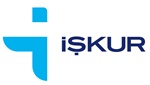 T.C. TÜRKİYE İŞ KURUMU GENEL MÜDÜRLÜĞÜ……………. ÇALIŞMA VE İŞ KURUMU İL MÜDÜRLÜĞÜMESLEKİ EĞİTİM KURSİYER TAAHHÜTNAMESİVelisinin (kursiyer 18 yaşından küçükse)Velisinin (kursiyer 18 yaşından küçükse)KursiyerinKursiyerinAdı-Soyadı Adı-SoyadıTarihTarihİmzaİmzaT.C. Kimlik NoAdıSoyadıBaba AdıAnne AdıDoğum YeriDoğum TarihiCinsiyetiNüfusa Kayıtlı Olduğu:İlİlçeMahalle-KöyCilt NoAile Sıra NoSıra NoTelefonElektronik Posta AdresiAdresi